Programa Inglês sem Fronteiras  - Bolsa Monitoria/ NucLi IsF / DRIFORMULÁRIO DE INSCRIÇÃOI. Dados pessoaisNome	__________________________________________________________________________Filiação	__________________________________________________________________________Endereço para correspondência: Rua ___________________________________________________Bairro ________________________Cidade ____________________UF____   CEP______________Telefone (___) ____________  E-mail ___________________________________________________II. Dados acadêmicosCurso: ________________________________________________________________		No. de Matrícula na UFLA: ________________	Ano de Ingresso na UFLA: ________ IV. Documentação e dados do candidatoHistórico Escolar emitido pela Seção de Ensino com CRA do curso. Estudantesmatriculadosnoprimeiroperíodoeque,portanto,nãopossuemhistóricoescolar,devemanexaroatestadodematrícula.Horário Individual de 2014.1;Cópia de CPF e Carteira de IdentidadeCurrículo lattes (com documentos comprobatórios)Declaração do aluno selecionado informando que não exerce nenhuma atividade remunerada na Instituição ou não detém bolsa de órgão financiadores de pesquisa, que possa caracterizar acúmulo com exercício da monitoria, exceto para bolsas da Universidade Aberta do Brasil (UAB), bem como declaração deste aluno informando que está ciente e concorda com as normas do sistema de monitoria.- - - - - -- - -- - -- - -- - -- - -- - -- - -- - -- - -- - -- - -- - -- - -- - -- - -- - -- - -- - -- - -- - -- - -- - -- - -- - -------- - -- - - TERMO DE CIÊNCIAEu, ___________________________________________, declaro conhecer e aceitar as normas e condições de candidatura à Bolsa de  ___________________________________________ de acordo com o EDITAL DRI/UFLA No 01/2014.Data _________________ Assinatura ____________________________________________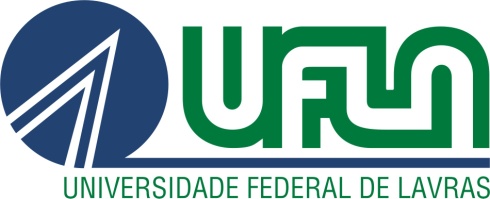 UNIVERSIDADE FEDERAL DE LAVRASDIRETORIA DE RELAÇÕES INTERNACIONAISCaixa Postal 3037 - Lavras - MG - 37200-000Telefone: (35) 3829-1858 - E-mail: dri@dri.ufla.brDADOS BANCÁRIOS:Banco:                                     Agência n°:                           Conta Bancária n°:                          Cidade da Agência: